Nadere uitwerking IHF regels op het gebied van kleding tijdens de wedstrijd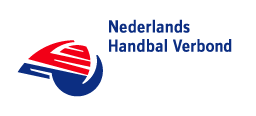 In spelregel 4, nader toegelicht in Bijlage B, is beschreven aan welke eisen de kleding van spelers en officials dient te voldoen en welke maatregelen scheidsrechters moeten nemen indien men zich daar niet aan houdt. Deze regels zijn ingesteld op basis van gevaar voor de tegenstander, maar ook vanwege marketing en (TV) uitzendingen. Handhaving van deze spelregel is verplicht, maar nationale bonden kunnen aanvullende richtlijnen geven en op onderdelen nuances aanbrengen. Het NHV kiest er voor om een lichte nuance aan te brengen in vooral de kledingvoorschriften gebaseerd op marketing en TV doeleinden. Het merendeel van de wedstrijden komt tenslotte niet in aanmerking voor uitzending en een en ander moet ook praktisch uitvoerbaar zijn. Uitzonderingen zijn alleen mogelijk om aantoonbaar medische redenen. In voorkomende gevallen wordt vooraf afgestemd met de competitieleider. Deze communiceert dit vervolgens met alle landelijke officials. Nuance wordt aangebracht op de volgende onderdelen:VoorwerpToegestaan / niet toegestaanToelichtingLang ondershirt/sleevesToegestaanUitwerking BeNeLeague en Eredivisie :Dezelfde kleur als de hoofdkleur van het shirt, dun materiaal. Als er 2 hoofdkleuren bij het wedstrijdshirt te onderkennen zijn kan een keuze worden gemaakt, maar dan moeten alle spelers van het team dezelfde kleur sleeve dragen.Uitwerking overige competities:De scheidsrechters grijpen alleen in als er verschillen zijn die verwarring veroorzaken. De eindbeoordeling ligt bij de scheidsrechters.T-shirt voor veldspeler die als doelverdediger functioneertToegestaanGrotendeels dezelfde kleur als het shirt van de doelverdediger, gaten bij het nummer aan de voor-/achterzijde, bedekt met transparant materiaalKorte shorts onder het broekjeToegestaanUitwerking BeNeLeague en Eredivisie : Dezelfde kleur als het broekje, dun materiaal. Als er 2 hoofdkleuren bij het short te onderkennen zijn kan een keuze worden gemaakt.

Uitwerking overige competities:De scheidsrechters grijpen alleen in als er verschillen zijn die verwarring veroorzaken. De eindbeoordeling ligt bij de scheidsrechters.Lange shortsNiet toegestaanLange broekNiet toegestaanUitzondering: doelverdedigerKleding officialsUitwerking BeNeLeague en Eredivisie:Gestandaardiseerd, of allemaal gekleed in sportkleding of allemaal in burgerkleding. Sportkleding moet uniform zijn en een andere kleur dan de kleur shirt van de veldspelers van de tegenstander. Burgerkleding kan verschillend zijn, maar mag geen verwarring veroorzaken. De eindbeoordeling ligt bij de scheidsrechters.Uitwerking overige competities:Zoveel mogelijk gestandaardiseerd, of allemaal gekleed in sportkleding of allemaal in burgerkleding. Sportkleding moet uniform zijn en een andere kleur dan de kleur shirt van de veldspelers van de tegenstander.Burgerkleding mag verschillend zijn.Knie en elleboogbeschermersToegestaan Uitwerking BeNeLeague en Eredivisie :Standaard beschermers mogen afwijkende kleuren hebben. Indien een speler kiest om deze beschermer te verlengen, valt het onder de regels van sleeves en kniebeschermers.Uitwerking overige competities:De scheidsrechters grijpen alleen in als er storende verschillen zijn. De eindbeoordeling ligt bij de scheidsrechters.